       Муниципальное общеобразовательное учреждение                 средняя общеобразовательная школа №1           Урок русского языка по УМК «Гармония» 4 класс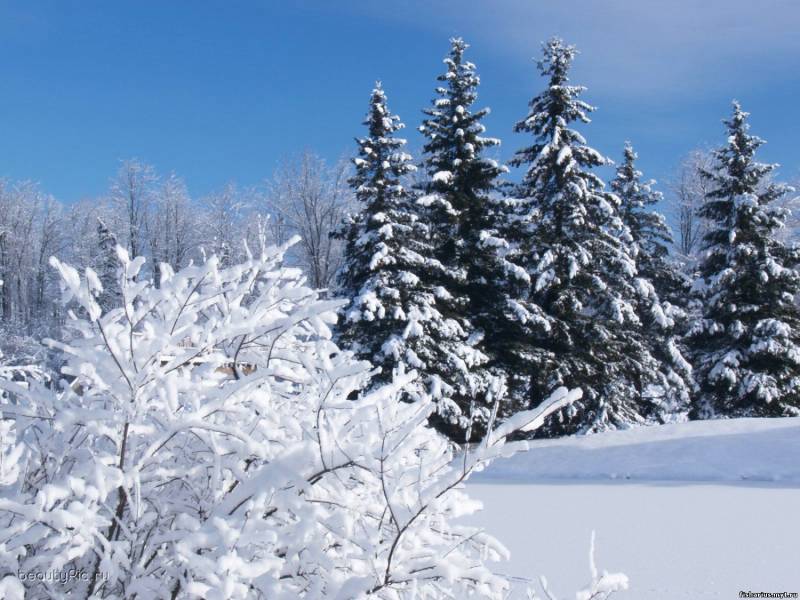                                                                                                                                           Подготовила:                                                                                                                                    учитель начальных                                                                                                                                   классов МОУСОШ№1                                                                                                                                   Зубова О.А.                                                                  с.Новоселицкое                                                                 2014г.Тема  «Правописание  безударные  окончания имён прилагательных»Цели: закреплять знания учащихся об имени прилагательном,            формировать умения грамотно писать безударные окончания имен               прилагательных, использовать способы их проверки;          совершенствовать умение находить и использовать имена           прилагательные в устной и письменной речи;          работать над орфоэпической культурой речи, над формированием           навыков речевого этикета;           развивать связную речь и орфографическую зоркость;          формировать положительное отношение к учёбе.Тип урока: урок-закрепление.Формы: коллективная, групповая, индивидуальная.Методы: беседа, демонстрация, самостоятельная работа.Оборудование: карточки с  заданиями и тестами,            опорные схемы,  иллюстрация с изображением зимних            пейзажей, презентация,музыка А.Вивальди «Времена года.Зима» .                                        Ход урока:1.Орг. момент. Эмоциональный настрой на работу.- Сегодня на уроке мы отправимся в удивительное путешествие в природу и постараемся получить самые яркие впечатления от той красоты, что нас окружает.
-Послушайте музыку А.Вивальди «Времена года.Зима» слайд-Какая картина вам представилась?-Кто сначала робко, а потом более смело ступает по земле? -Опишите какими вам преставились музыкальные образы:           Зима ….          Погода …          Солнце …          Облака …          Снег …         -Какая часть речи помогает  выполнять описание ,делая нашу речь более выразительной и красивой?
.2 Чистописание. слайд

- На доске вы видите элемент « снежинки», которые  летят из пушистых белых туч.

        ая      *         яя     *     ий     *        ый      *     ой     *       ые    *       ие

- Прочитайте эту строку. Что она вам напоминает?        - Обратите внимание на нижнее и верхнее соединения букв. Спишите, распределив окончания имён прилагательных, в несколько групп по какому- либо признаку. Объедините их в тучку.
Орфографическая минутка слайд-Выпишите из предложенных слов только те, которые можно объединить в одну группу. Вставьте пропущенные буквы, выделите окончания.Х..лодная, лё..кий, м..розная, ре.кий, радос.ное, т.желая, ненас.ное, мрач?ный, ни.кие.3.Словарная работа. слайд К нам на пушистом облаке прилетела Зима и принесла слова

ветер

солнце

погода

- Что вы можете рассказать о них ?
- Какие орфограммы встретились в этих словах?
-Кто принес слова?
-Образуйте имя прилагательное от этого слова.
(на доске появляется слово зимний)

Работа в тетрадях.
- Составьте словосочетания, используя слова, чтобы прилагательное зимний сочеталось с каждым существительным. Выделите окончание у прилагательных, укажите род.
  Самостоятельная работа.
-Что помогло определить окончание прилагательных?
Проверка.4.Формулирование темы и цели урока.

-Как  вы думаете, ребята, какова тема сегодняшнего урока?5. Актуализация опорных знаний.      Блиц-опросИмя прилагательное – это ….Имя прилагательное отвечает на вопросы …Имя прилагательное обозначает …Имена прилагательные изменяются …Имена прилагательные м.р. отвечают на вопрос … и имеют окончания …Имена прилагательные ж.р. отвечают на вопрос … и имеют окончания …Имена прилагательные с.р. отвечают на вопрос … и имеют окончания …Имена прилагательные мн.ч. отвечают на вопрос … и имеют окончания …Имена прилагательные связаны с именами … при помощи …Род имён прилагательных определяем по …Падеж имён прилагательных определяем по …                          12.В предложении имя прилагательное является …
                 13. Способы проверки безударных окончаний имён прилагательных 
- Давайте вспомним алгоритм.

1. Определяем ударное или безударное окончание.

2. Находим имя существительное, к которому относится имя прилагательное.

3. От существительного ставим вопрос к прилагательному.

4. По ударному окончанию вопроса определяем окончание имени прилагательного.

Проверочный тест ( выбрать букву, которую необходимо вставить в окончания имён прилагательных) слайд6. Физминутка для глаз «Снеговик» .Прикатился Снеговик,Красивый точно сказка,Попытайтесь вслед за нимПробежаться глазками.7. ЗакреплениеСопровождать нас в течение всего урока будет сказочное время года -зима. Многие писатели, художники, поэты, композиторы посвящают зиме свои произведения, называя её красавицей, рукодельницей, чародейкою. Какие стихи о зиме знаете?- А вы за что любите зиму?      А) Работа над отрывками из стихотворений о зиме. 		 слайд- Найти и назвать имена прилагательные ед.ч. + сущ. Записать,выделить окончания и определить падеж.Б)Работа в парах.- Составьте словосочетания, используя пары слов:МОРОЗ – ЗИМА, ТРЕСК-МОРОЗ,ХОЛОД – ВЕТЕР, ДЛИНА – НОЧЬ, ВЕЧЕР – ЗВЕЗДА, СНЕГ – ОБЛАКО, СИЛА – МЕТЕЛЬ, СЕРЕБРО – ИНЕЙ 8. Физминутка  Работа по учебнику с.114 Упр.252- 1 предложение-устно;-2 предложение-запись с комментированием;-3-4 предложение-выписать словосочетания прил.+ сущ., вставить окончания имен прилагательных и определить падежПроверка работы. Творческая работа.- Написать мини-сочинение. Выберите вариант по своим силам. На доске картина “Зима”.1 вариант. Даны слова – помощники: день, мороз, зима, небо, земля, снег, лес, деревья.

2 вариант. Даны слова – помощники: чудесный, морозный, ясное, блестящий, темный, белоснежные, крепкий и т.д.Выборочное чтение творческих работ.9.Итог урока. Выставление оценок.Рефлексия. -Наш урок подошёл к концу. Давайте поделимся впечатлениями об уроке? Я узнал, что…Я научился  ….-Дети работают с «Лесенкой успеха», где отмечают уровень знаний.10.Домашнее задание: подобрать 3-5 загадок, где при описании предметов используются имена прилагательные. Аннотация	Методическая разработка урока русского языка в 4 классе по теме «Правописание безударных окончаний имен прилагательных» составлена в рамках Программы обучения русскому языку в начальных классах и в соответствии с УМК «Гармония». В разработке представлены методические рекомендации по проведению урока, раскрываются формы, средства и методы развития общеучебных умений и навыков. Методическая разработка может быть полезна учителям начальных классов. Данная разработка  дополнена приложениями и презентацией.Приложение1.Проверочный тест ( выбрать букву, которую необходимо вставить в окончания имён прилагательных) Работа в парах. Составьте словосочетания, используя пары слов:МОРОЗ – ЗИМА, ТРЕСК-МОРОЗ,ХОЛОД – ВЕТЕР, ДЛИНА – НОЧЬ, ВЕЧЕР – ЗВЕЗДА, СНЕГ – ОБЛАКО, СИЛА – МЕТЕЛЬ, СЕРЕБРО – ИНЕЙ.3.Творческая работа.- Написать мини-сочинение. Выберите вариант по своим силам. 1 вариант. Пишу сам (а). На доске картина “Зима”.
2 вариант. Прошу маленькой помощи. Даны слова – помощники: день, мороз, зима, небо, земля, снег, лес, деревья.
3 вариант. Прошу большой помощи. Работа по карточке. Распространите каждое предложение именами прилагательными.Пришла ______ зима. Стоят ____ морозы. Земля покрылась ___ снегом. Стоит ___ лес. Деревья украшены ___ узорами инея. В ___ снег спрятались ____ёлочки. _____ мороз сковал воду на реке. _____ жители давно приготовились к зиме. 4.Дифференцированная работа.Выборочная проверка на оценку.1. Задание лёгкого уровня:- Поставить имена прилагательные в нужном падеже. Выделить окончания. Определить род имён прилагательных.Мы приехали в (соседний) деревню. Днём катались с (высокая) горки. Играли под ( раскидистый) дубом в снежки. От (блестящий) снега все вокруг искрилось.2. Задание среднего уровня:- Напишите ответы на вопросы. Определите род и падеж имён прилагательных. Выделите окончания.Куда пришли ребята? (берёзовая роща). Кого увидели дети? (проворная белка). Чему все радовались? (снежная погода) 3. Задания для сложного уровня:- Исправить ошибки. Определить род и падеж имён прилагательных. Выделить окончания.Как харашо в берёзовай рощи. Мы вышли набальшюю  палянку. Налител реский ветер. Мы услышали стрёкот проворнай сароки.иоаеяморозн..е утро+сильн..я метель+утренн..е  солнце+хрупк.й  лёд +легк..е  облако+тяжёл..я  туча+иоаеяморозн..е утроморозн..е утросильн..я метельсильн..я метельутренн..е  солнцеутренн..е  солнцехрупк.й  лёд хрупк.й  лёд легк..е  облаколегк..е  облакотяжёл..я  тучатяжёл..я  тучазимн..я  сказка син.й инейбел..е  полеранн..я  зима